มีนาคม 2562เรื่อง  รายงานของผู้สอบบัญชีและงบการเงินกองทุนบำเหน็จบำนาญข้าราชการส่วนท้องถิ่น สำหรับปีสิ้นสุด      วันที่ 30 กันยายน 2560 เรียน  ผู้ว่าราชการจังหวัด ทุกจังหวัดสิ่งที่ส่งมาด้วย  1. รายงานของผู้สอบบัญชีและงบการเงินกองทุนบำเหน็จบำนาญข้าราชการส่วนท้องถิ่น สำหรับปี                      สิ้นสุดวันที่ 30 กันยายน 2560		                      2. สำเนาหนังสือกองทุนบำเหน็จบำนาญข้าราชการส่วนท้องถิ่น ที่ มท 0808.5/ว   12      ลงวันที่                          18  มีนาคม 2562	ด้วยสำนักงานการตรวจเงินแผ่นดิน ได้ตรวจสอบงบการเงินพร้อมทั้งออกรายงานของผู้สอบบัญชีและงบการเงินของกองทุนบำเหน็จบำนาญข้าราชการส่วนท้องถิ่นเรียบร้อยแล้ว รายละเอียดปรากฏตามสิ่งที่ส่งมาด้วย 1                   สำนักงานกองทุนบำเหน็จบำนาญข้าราชการส่วนท้องถิ่น จึงขอส่งรายงานของผู้สอบบัญชีข้างต้นมาเพื่อโปรดทราบ และสำนักงานกองทุนบำเหน็จบำนาญข้าราชการส่วนท้องถิ่น ได้แจ้งองค์กรปกครองส่วนท้องถิ่นทุกแห่งทราบด้วยแล้ว ตามสิ่งที่ส่งมาด้วย 2          จึงเรียนมาเพื่อโปรดทราบ                                    	ขอแสดงความนับถือฝ่ายรายได้ การเงิน และการบัญชีงานบัญชีโทร. ๐ ๒๒๔๑ 9069 ต่อ 204 – 205ผู้ประสานงานโสภา  09 5896 1060มีนาคม 2562เรื่อง  รายงานของผู้สอบบัญชีและงบการเงินกองทุนบำเหน็จบำนาญข้าราชการส่วนท้องถิ่น สำหรับปีสิ้นสุด      วันที่ 30 กันยายน 2560 เรียน  ผู้ว่าราชการจังหวัด ทุกจังหวัดสิ่งที่ส่งมาด้วย  1. รายงานของผู้สอบบัญชีและงบการเงินกองทุนบำเหน็จบำนาญข้าราชการส่วนท้องถิ่น สำหรับปี                      สิ้นสุดวันที่ 30 กันยายน 2560		                      2. สำเนาหนังสือกองทุนบำเหน็จบำนาญข้าราชการส่วนท้องถิ่น ที่ มท 0808.5/ว   12      ลงวันที่                         18  มีนาคม 2562	ด้วยสำนักงานการตรวจเงินแผ่นดิน ได้ตรวจสอบงบการเงินพร้อมทั้งออกรายงานของผู้สอบบัญชีและงบการเงินของกองทุนบำเหน็จบำนาญข้าราชการส่วนท้องถิ่นเรียบร้อยแล้ว รายละเอียดปรากฏตามสิ่งที่ส่งมาด้วย 1                   สำนักงานกองทุนบำเหน็จบำนาญข้าราชการส่วนท้องถิ่น จึงขอส่งรายงานของผู้สอบบัญชีข้างต้นมาเพื่อโปรดทราบ และสำนักงานกองทุนบำเหน็จบำนาญข้าราชการส่วนท้องถิ่น ได้แจ้งองค์กรปกครองส่วนท้องถิ่นทุกแห่งทราบด้วยแล้ว ตามสิ่งที่ส่งมาด้วย 2          	จึงเรียนมาเพื่อโปรดทราบ                                    	ขอแสดงความนับถือมีนาคม 2562เรื่อง  รายงานของผู้สอบบัญชีและงบการเงินกองทุนบำเหน็จบำนาญข้าราชการส่วนท้องถิ่น สำหรับปีสิ้นสุด      วันที่ 30 กันยายน 2560 เรียน  นายกองค์การบริหารส่วนจังหวัด นายกเทศมนตรี นายกเมืองพัทยา และนายกองค์การบริหารส่วนตำบลทุกแห่ง                   ด้วยสำนักงานการตรวจเงินแผ่นดินได้ตรวจสอบงบการเงินพร้อมทั้งออกรายงานของผู้สอบบัญชีและงบการเงินของกองทุนบำเหน็จบำนาญข้าราชการส่วนท้องถิ่น สำหรับปีสิ้นสุดวันที่ 30 กันยายน 2560 เรียบร้อยแล้ว จึงขอแจ้งองค์กรปกครองส่วนท้องถิ่นทราบ โดยสามารถดาวน์โหลดรายงานของผู้สอบบัญชีและงบการเงินดังกล่าว ได้ทางเว็บไซต์ของกรมส่งเสริมการปกครองท้องถิ่น www.dla.go.th         จึงเรียนมาเพื่อทราบ                                    	ขอแสดงความนับถือมีนาคม 2562เรื่อง  รายงานของผู้สอบบัญชีและงบการเงินกองทุนบำเหน็จบำนาญข้าราชการส่วนท้องถิ่น สำหรับปีสิ้นสุด      วันที่ 30 กันยายน 2560 เรียน  นายกองค์การบริหารส่วนจังหวัด นายกเทศมนตรี นายกเมืองพัทยา และนายกองค์การบริหารส่วนตำบลทุกแห่ง                   ด้วยสำนักงานการตรวจเงินแผ่นดินได้ตรวจสอบงบการเงินพร้อมทั้งออกรายงานของผู้สอบบัญชีและงบการเงินของกองทุนบำเหน็จบำนาญข้าราชการส่วนท้องถิ่น สำหรับปีสิ้นสุดวันที่ 30 กันยายน 2560 เรียบร้อยแล้ว จึงขอแจ้งองค์กรปกครองส่วนท้องถิ่นทราบ โดยสามารถดาวน์โหลดรายงานของผู้สอบบัญชีและงบการเงินดังกล่าว ได้ทางเว็บไซต์ของกรมส่งเสริมการปกครองท้องถิ่น www.dla.go.th                     จึงเรียนมาเพื่อทราบ                                    	ขอแสดงความนับถือที่ มท 0808.5/ว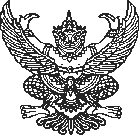 สำนักงานกองทุนบำเหน็จบำนาญข้าราชการส่วนท้องถิ่น กรมส่งเสริมการปกครองท้องถิ่น ถนนนครราชสีมา  เขตดุสิต กทม. 10300       ที่ มท 0808.5/วสำนักงานกองทุนบำเหน็จบำนาญข้าราชการส่วนท้องถิ่น กรมส่งเสริมการปกครองท้องถิ่น ถนนนครราชสีมา  เขตดุสิต กทม. 10300       ที่ มท 0808.5/วสำนักงานกองทุนบำเหน็จบำนาญข้าราชการส่วนท้องถิ่น กรมส่งเสริมการปกครองท้องถิ่น ถนนนครราชสีมา  เขตดุสิต กทม. 10300       ที่ มท 0808.5/วสำนักงานกองทุนบำเหน็จบำนาญข้าราชการส่วนท้องถิ่น กรมส่งเสริมการปกครองท้องถิ่น ถนนนครราชสีมา  เขตดุสิต กทม. 10300       